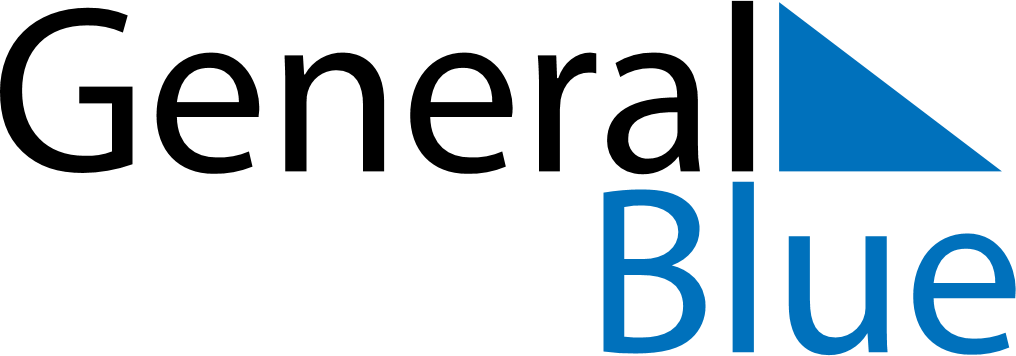 June 2193June 2193June 2193June 2193June 2193SundayMondayTuesdayWednesdayThursdayFridaySaturday123456789101112131415161718192021222324252627282930